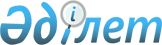 О внесении дополнений и изменений в приказ Министра труда и социальной защиты населения Республики Казахстан от 25 марта 2001 года № 17-п "Об утверждении Инструкции о порядке организации назначения и выплаты пенсионных выплат, государственных социальных пособий и государственных специальных пособий из Центра"
					
			Утративший силу
			
			
		
					Приказ Министра труда и социальной защиты населения Республики Казахстан от 16 июня 2005 года № 162-п. Зарегистрирован в Министерстве юстиции Республики Казахстан 17 июня 2005 года № 3679. Утратил силу приказом Министра труда и социальной защиты населения Республики Казахстан от 29 декабря 2006 года № 311-п

     Сноска. Утратил силу приказом Министра труда и социальной защиты населения РК от 29.12.2006 № 311-п.     В целях приведения порядка назначения и выплаты пенсионных выплат в соответствие с Законом Республики Казахстан "О пенсионном обеспечении в Республике Казахстан"  ПРИКАЗЫВАЮ: 

     1. Внести в приказ Министра труда и социальной защиты населения Республики Казахстан от 25 марта 2001 года N 17-п "Об утверждении Инструкции о порядке организации назначения и выплаты пенсионных выплат, государственных социальных пособий и государственных специальных пособий из Центра" (зарегистрированный в Реестре государственной регистрации нормативных правовых актов за N 1432, опубликованный в "Бюллетене нормативных правовых актов центральных исполнительных и иных государственных органов Республики Казахстан", 2001 год, N 20, статья 396, с изменениями, внесенными приказами Министра труда и социальной защиты населения Республики Казахстан от 19 апреля 2001 года N 71-п, от 5 мая 2003 года N 92-п, от 9 декабря 2004 года N 293-п) следующие дополнения и изменения: 

     в заголовке и в пункте 1 после слов "пенсионных выплат," дополнить словами "государственной базовой пенсионной выплаты,"; 

     в Инструкции о порядке организации назначения и выплаты пенсионных выплат, государственных социальных пособий и государственных специальных пособий из Центра, утвержденной указанным приказом (далее - Инструкция): 

     в заголовке и в абзаце первом главы 1 после слов "пенсионных выплат," дополнить словами "государственной базовой пенсионной выплаты,"; 

     в пункте 15 после слов "минимального размера пенсии" дополнить словами ", размера государственной базовой пенсионной выплаты";  

     пункт 20 изложить в следующей редакции: 

     "20. Министерство перечисляет средства на выплату пенсий и пособий за истекший месяц в республиканское ГЦВП в пределах сумм, выделенных казначейским разрешением. Перечисление производится в соответствии с утвержденным графиком выплат."; 

     пункт 34 изложить в следующей редакции: 

     "34. Филиал ГЦВП представляет республиканскому ГЦВП ежедневную заявку-потребность на выплату пособий на погребение по формам N 11, N 11а (по получателям физическим лицам), N 11б, N 11в (по получателям юридическим лицам) и сводную заявку-потребность на выезд по форме N 4г в разрезе подразделения обслуживающего банка (приложения N 21, N 22, N 22-1, N 22-2).";  

     в приложении N 1 к Инструкции слова "(пенсию по возрасту;" заменить словами "пенсионную выплату по возрасту, государственную базовую пенсионную выплату;"; 

     приложение N 2 к Инструкции дополнить главой 1-1 следующего содержания: "1-1. Государственная базовая пенсионная выплата      1. Копия удостоверения личности; 

     2. Заявление."; 

     приложение N 5 к Инструкции изложить в новой редакции согласно приложению 1 к настоящему приказу;  

     приложение N 7 к Инструкции дополнить пунктом 1-1 следующего содержания: 

     "1-1. Государственная базовая пенсионная выплата"; 

     приложение N 9 к Инструкции изложить в новой редакции согласно приложению 2 к настоящему приказу;  

     в приложении N 10 к Инструкции после слов "произведено повышение минимального размера пенсии" дополнить словами ", размера государственной базовой пенсионной выплаты"; 

     приложение N 14 к Инструкции изложить в новой редакции согласно приложению 3 к настоящему приказу:  

     в приложении N 15 по тексту после слова "пенсий" дополнить словами "государственной базовой пенсионной выплаты";  

     дополнить приложениями N 22-1, N 22-2 согласно приложениям 4, 5 к настоящему приказу. 

     2. Настоящий приказ вводится в действие со дня официального опубликования.       Министр 

Приложение 1 к приказу          

Министра труда и социальной защиты    

населения Республики Казахстан      

от 16 июня 2005 года N 162-п       Приложение N 5             Код _______________  Решение N ______ от _____ ____________ 200__ г. Департамента МТСЗН РК по __________ области. N дела ______      1. О назначении (изменений или об отказе в назначении)______ 

__________________________________________________________________ 

                (указать пенсия или пособие) Гр. ______________________________________________________________ Пол _____ Дата рождения "____" ____________ 200__ г.  

Нетрудоспособные члены семьи _______, в т.ч. круглых сирот ___.  

Дата обращения "___"__________ 200__г. N___ Требуется трудовой стаж работы _____ лет. / 

Дата смерти кормильца "___"_________ г. Семья погибшего(умершего) ________________________________________ 

                                     (причина смерти) Подтверждено ___ лет ___ мес ____ дней ____ (до 01.01.98 г.) Стаж по Списку N 1 __ лет __ мес __ дней ___  _____________________ 

                                            |Группа инвалидности  | 

                                            |_____________________| Причина заболевания: _____________________________________________ Представлен среднемесячный доход с _____ г. по ____ г. _____ тенге. Учтен среднемесячный доход с _____ г. по _____ г. ______ тенге. Назначить пенсию (пособие) в соответствии с п. __ ст. __  

Закона РК от _____ г. N___ __________________________________________________________________ 

         (категории лиц, инвалидов или умерших кормильцев)                      Основной размер пенсии 60% ___________ тенге Надбавки: за сверхотработанный стаж _____ % ________________ тенге Экологическая надбавка в размере ___________________________ тенге Размер месячной пенсии, пособия __________________________________ 

____________________________________________________________ тенге 

                     (сумма прописью) с "_____"_____________ 200___ г. по "_____"______________ 200__ г. 2. Назначить базовую пенсионную выплату в соответствии с п.__  

ст.__ Закона РК от ____ г. N__ __________________________________________________________________ Размер месячной базовой пенсионной выплаты _______________________ 

____________________________________________________________ тенге 

                      (сумма прописью) с "_____"_____________ 200__ г. по "_____"______________ 200__ г. 3. Производится удержание ________________________________________ 

                    (вид удержания, вычтенная сумма, % отношение) Размер пенсии (пособия) после удержания в сумме ____________ тенге с ______ ________________ 200__ г. по _____ ____________ 200__ г. 4. Выделить долю пособий с "____"________ 200__ г. на ___ человек В размере __________________________________________________ тенге Гр. ______________________________________________________________ 

                   (фамилия, имя, отчество, адрес) ------------------------------------------------------------------ 

                          (на кого) Дата обращения "____"___________ 200__ г. N ____ 5. Отказать в назначении пенсии (пособия) ________________________ 

                                               (основание) М.П. Директор департамента ___________________    ____________ 

                              (подпись)            (фамилия)     Начальник управления (отдела) ____________    ____________ 

                                    (подпись)      (фамилия)     Специалист по назначению ___________    _____________ 

                              (подпись)       (фамилия) Проект решения подготовлен: М.Ш.     Начальник отделения ГЦВП ____________   _________________ 

                                  (подпись)        (фамилия)        Специалист отделения ГЦВП ___________   _________________ 

                                  (подпись)         (фамилия) 

      Приложение 2 к приказу     

Приложение N 9         

Форма N 4            за _______________ 200_ года   (продолжение таблицы)        Без учета силовых структур. 

     Начальник отделения 

     Главный специалист 

      Приложение 3 к приказу     

Приложение N 14        

Форма N 4            Сводная потребность на выплату пенсий и пособий 

по _________ отделению _______________ облфилиала ГВЦП 

за _____________ 200_года   (продолжение таблицы)        Включительно силовые структуры. 

     Начальник отделения 

     Главный специалист 

      Приложение 4 к приказу    

Приложение N 22-1       

Форма N 11б           Сводная дополнительная заявка в связи со смертью 

_______________ 

_____________________ 

"__" ___________ 2005 год 

N ____________        Директор филиала _____________________________________ 

     Главный бухгалтер ____________________________________ 

     Начальник отдела _____________________________________ 

     Исполнитель __________________________________________ 

     Тел. 

      Приложение 5 к приказу    

Приложение N 22-2       

Форма N 11в           Список-ведомость N  получателей пособия на погребение _____________ р-на 

_____________________________________________ области 

на выплату пособия на погребение за "___" ________ 2005 г.        Начальник рай(гор) отделения ГЦВП _________________________ 
					© 2012. РГП на ПХВ «Институт законодательства и правовой информации Республики Казахстан» Министерства юстиции Республики Казахстан
				задолженность 

текущего года задолженность 

текущего года задолженность 

текущего года задолженность 

текущего года чис- 

лен. 

пен- 

сио- 

неров пот- 

реб- 

ность 

на 

вып- 

лату 

пен- 

сий 

за 

тек. 

месяц сум- 

ма 

удер- 

жаний 

для 

пере- 

чис- 

ления по 

выпл. 

пен- 

сий по 

удер- 

жаниям по 

домам-ин- 

тер- 

натам по 

исп- 

рав. 

уч- 

реж- 

ден. чис- 

лен. 

пен- 

сио- 

неров пот- 

реб- 

ность 

на 

вып- 

лату 

пен- 

сий 

за 

тек. 

месяц сум- 

ма 

удер- 

жаний 

для 

пере- 

чис- 

ления пенсия базо- 

вая 

пенсия инва- 

лид- 

ность у-к соц. 

воз- 

раст Всего 

ГСП ГСП 

(сп 

N 1) Итого сумма 

пенсион- 

ных вып- 

лат для 

проживаю-щих в 

д/интер. сумма 

пен. 

выплат 

для 

отбыв. 

наказ. 

в 

исправ. 

учреж. сумма 

эколог. 

надбавки сумма 

недо- 

полу- 

чен. 

пенсии 

в свя- 

зи со 

смертью общая 

потреб. 

в денеж- 

ных сред- 

ствах задолженность 

текущего года задолженность 

текущего года задолженность 

текущего года задолженность 

текущего года чис- 

лен. 

пен- 

сио- 

неров пот- 

реб- 

ность 

на 

вып- 

лату 

пен- 

сий 

за 

тек. 

месяц сум- 

ма 

удер- 

жаний 

для 

пере- 

чис- 

ления по 

выпл. 

пен- 

сий по 

удер- 

жаниям по 

до- 

мам- 

ин- 

тер- 

натам по 

исп- 

рав. 

уч- 

реж- 

ден. чис- 

лен. 

пен- 

сио- 

неров пот- 

реб- 

ность 

на 

вып- 

лату 

пен- 

сий 

за 

тек. 

месяц сум- 

ма 

удер- 

жаний 

для 

пере- 

чис- 

ления пен- 

сия базо- 

вая 

пен- 

сия инва- 

лид- 

ность у-к соц. 

воз- 

раст Всего 

ГСП ГСП 

(сп 

N 1) Итого сумма 

пенсион- 

ных вып- 

лат для 

прож- 

щих в 

д/интер. сумма 

пен. 

выплат 

для 

отбыв. 

наказ. 

в 

исправ. 

учреж. сумма 

эколог. 

надбавки  сумма 

недо- 

полу- 

чен. 

пен- 

сии 

в свя- 

зи со 

смер- 

тью  общая 

потреб. 

в денеж- 

ных 

сред- 

ствах NN Кодотд Район,город Реквизиты 

юр. лица Реквизиты 

юр. лица Наиме- 

нованиеюр.лица Кол-во 

умерших Потреб- 

ность 

за 

текущий 

месяц Общая 

потребность 

в денежных 

средствах 

на погре- 

бение NN Кодотд Район,город БИК ИИК Наиме- 

нованиеюр.лица Кол-во 

умерших Потреб- 

ность 

за 

текущий 

месяц Общая 

потребность 

в денежных 

средствах 

на погре- 

бение итого N 

п/п Номер пенси- 

онного дела Полные ф.и.о. умершего Полные ф.и.о. умершего Полные ф.и.о. умершего Полные ф.и.о. умершего Наименова- 

ние юриди- 

ческого лица, осу- 

ществивше- 

го погре- 

бение Сумма 

пособия 

на погре- 

бение, подлежащая 

выплате N 

п/п Номер пенси- 

онного дела фамилия имя отчество Дата 

рожд. Наименова- 

ние юриди- 

ческого лица, осу- 

ществивше- 

го погре- 

бение Сумма 

пособия 

на погре- 

бение, подлежащая 

выплате 